Р О С С И Й С К А Я   Ф Е Д Е Р А Ц И Я Б Е Л Г О Р О Д С К А Я   О Б Л А С Т Ь 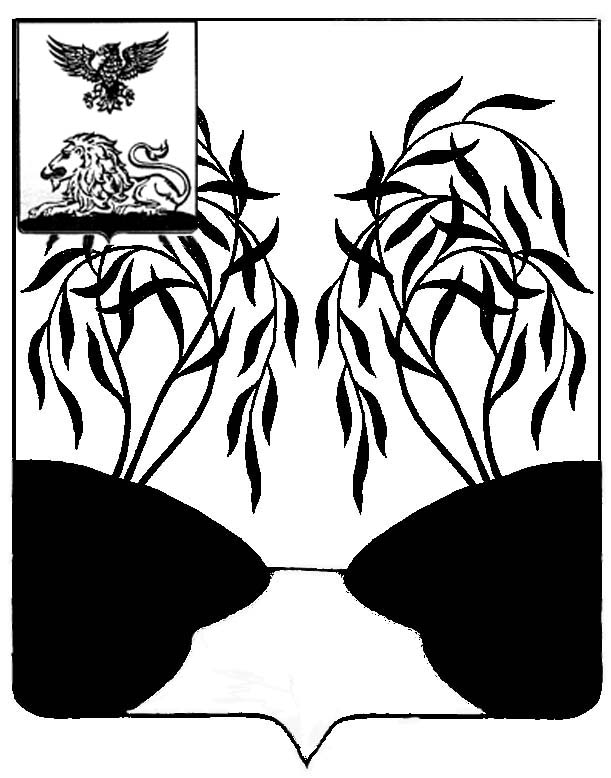 МУНИЦИПАЛЬНЫЙ  СОВЕТ  МУНИЦИПАЛЬНОГО РАЙОНА «РАКИТЯНСКИЙ РАЙОН» БЕЛГОРОДСКОЙ  ОБЛАСТИ Пятидесятое заседание Муниципального совета    Р Е Ш Е Н И Е   от  28 апреля  2023 года                                                                                      № 9Об  отчете  Контрольно-счётной комиссииРакитянского района  за 1 квартал 2023 года     В соответствии со статьёй 20 «Положения о Контрольно-счётной комиссии муниципального района «Ракитянский район» Белгородской области, утвержденного решением тридцать первого  заседания Муниципального совета от 29 октября 2021 года № 5 «Об утверждении положения о Контрольно-счётной комиссии муниципального района «Ракитянский район» Белгородской области, заслушав  и  обсудив  отчёт  председателя  Контрольно – счётной  комиссии Ракитянского района  Еволенко Ж.М., Муниципальный совет Ракитянского района р е ш и л:Отчёт председателя Контрольно-счётной  комиссии Ракитянского района  Еволенко Ж.М.  о  работе  Контрольно-счётной  комиссии  муниципального района «Ракитянский район» Белгородской области за  1  квартал 2023  года  принять  к  сведению.Опубликовать настоящее решение на официальном сайте администрации Ракитянского района.Контроль за выполнением настоящего решения возложить на    постоянную комиссию по вопросам местного самоуправления, работы Муниципального совета   /Костинов Ю.Д./.        ПредседательМуниципального совета                                                                 Н.М. ЗубатоваНарушения без стоимостного выражения: - п.10 Постановления «Об особенностях направления работников в служебные командировки» от 13.10.2008г № 749 работникам, направляемым в командировки,   не  выдается денежный аванс на оплату расходов по проезду и найму жилого помещения и дополнительных расходов;-  Постановления Министерства финансов  «Об утверждении унифицированных форм и методических указаний к ним» от 30.03.2015 года № 52н - поступление основных средств, как при их приобретении, так и при приеме  - передачи, не оформляется актом установленной формы;           - подпункт «м» п.2 Постановления «Об особенностях порядка исчисления средней заработной платы» от 24.12.2007г. № 922-в расчет командировочных не включалась доплата за классное руководство, замена. При перерасчете отпускных не составлялась дополнительно записка-расчет;         - СанПиНа 2.4.1.3049-13  рекомендуемые нормы занижены  на 1 ребенка при выдаче продуктов    питания детям   дошкольного возраста;-в нарушение Федерального закона от 30 марта 2015г. N 52н «Об утверждении форм первичных учетных документов и регистров бухгалтерского учета, применяемых органами государственной власти (государственными органами), органами местного самоуправления, органами управления государственными внебюджетными фондами, государственными (муниципальными) учреждениями, и Методических указаний по их применению»,  отсутствует   журнал операций с безналичными денежными средствами №2 формы (ф.0504071);-в  нарушение Федерального закона от 30 марта 2015г. N 52н «Об утверждении форм первичных учетных документов и регистров бухгалтерского учета, применяемых органами государственной власти (государственными органами), органами местного самоуправления, органами управления государственными внебюджетными фондами, государственными (муниципальными) учреждениями, и Методических указаний по их применению», отсутствует  журнал операций  расчетов по оплате труда, денежному довольствию и стипендиям № 6 формы (ф.0504071);-в нарушение ст. 99 ТК РФ не соблюдалась норма продолжительности сверхурочной работы у сторожей;- в  нарушении Инструкции 52н в  авансовых отчетах в 2021г-2022г. не отражаются сведения о внесении остатка, выдаче перерасхода;- При списании бензина отсутствуют акты о списании  материальных запасов формы (ф.0504230);- Отсутствует ведомость  начисления амортизации за 2021 и 2022 год;  В нарушение  Постановления Госкомстата  России  от 05.02.2004г. №1                     «Об утверждении унифицированных форм первичной учетной документации по учету труда и его оплаты» личные карточки  формы Т-2 заполняются с нарушениями установленных требований.Приложение к решению Муниципального совета                                                                           от 28 апреля 2023 г. № 9Отчетоб основных показателях деятельности Контрольно - счетной комиссии Ракитянского района  за 1 квартал 2023 года№п/пНаименование показателяЗначение показателяпримечание1Проведено контрольных мероприятий3Проверка финансово-хозяйственной деятельности: -МОУ «Солдатская СОШ»;-МОУ«Илек-Кошарская СОШ»;-МОУ«Дмитриевская СОШ».2.Проведено экспертно-аналитических мероприятий 22- экспертизы  – о внесении изменений в  решение Муниципального совета Ракитянского района о районном бюджете.3.Количество объектов проведенных контрольных и экспертно-аналитических мероприятий всего, из них:5-МОУ «Солдатская СОШ»;-МОУ«Илек-Кошарская СОШ»;-МОУ«Дмитриевская СОШ».2- экспертизы  – о внесении изменений в  решение Муниципального совета Ракитянского района о районном бюджете.4. Аудит в сфере закупок05.Объём проверенных средств (млн.руб.)138,4Средства заработной платы, средства в расчётах, учёт ОС и ТМЦ.6.Количество нарушений (единиц)10Из них: 10 ед. – в стоимостном выражении; 11 ед. – не имеющих стоимостного выражения.7.Всего выявлено нарушений в ходе финансового контроля (тыс. руб.)340,2-МОУ «Солдатская СОШ»-81,4 тыс.руб.:-в нарушение Федерального закона от 06.12.2011 года № 402-ФЗ «О бухгалтерском учете»  при ремонте автобуса ПАЗ № Н552СИ по актам выполненных работ № 278 от 07.06.2021 года на сумму 21,8 тыс. руб., № 269 от 01.06.2021 года на сумму 20,3 тыс. руб., № 409 от 24.08.2021 на сумму 27,3 тыс. руб., в которых организацией ООО «Сельхозтехника Ракитянская» не указала, какие виды работ выполнялись, отсутствует договор на выполнение ремонта, а так же отсутствует заказ-наряд;-в нарушение «Инструкции по бюджетному учету  № 162н от 06.12.2010 года не все запасные части, установленные при ремонте автомобилей,  приходовались в  бухгалтерском учете на забалансовом счете 09 «Запасные части к транспортным средствам, выданным взамен изношенных». Не числятся на данном счете запасные части за 2021-22 года на сумму 12,0 руб.-МОУ«Илек-Кошарская СОШ» -244,7 тыс.руб.:- в нарушение Федерального закона № 402 –ФЗ:-в 2021 году необоснованно списаны автошины в количестве 6 штук на сумму 36,0 тыс. руб., акт на списание отсутствует;-в 2022 году необоснованно списаны автошины в количестве 6 штук на сумму 32,7 тыс.руб. (поступили в ноябре 2021 году);- в 2021-2022 годах поступили основные средства на сумму 105,0 тыс. руб., первичные документы  на приход отсутствуют;-в 2021-2022 годах необоснованно списаны материальные ценности на сумму 50,0 тыс. руб., отсутствуют акты на списание;-в 2022 году краска учитывалась в штуках на сумму 20,0 тыс. руб. и не переводилась в килограммы.-По авансовому отчету № 2022-17 от 21.10.2022 года Апаевой Ф.А.оплачены суточные в размере 2,0 тыс.руб., следовало оплатить 1,0 тыс.руб. с 26.09.по 30.09.2022 года. Переплата составила 1,0 тыс. руб.-МОУ «Дмитриевская СОШ»-14,1 тыс.руб.:- нарушение   Федерального закона № 402-ФЗ от 06.12.2011 года «О бухгалтерском учете»,  ГСМ передавалось другим учреждениям для заправки автотранспорта без актов приема-передачи.  За 2021-2022 года передано  ГСМ на сумму 14,1 тыс.руб.8.Устранено выявленных нарушений (тыс. руб.), в том числе:326,1-МОУ «Солдатская СОШ»-81,4 тыс.руб.:-в нарушение Федерального закона от 06.12.2011 года № 402-ФЗ «О бухгалтерском учете»  при ремонте автобуса ПАЗ № Н552СИ по актам выполненных работ № 278 от 07.06.2021 года на сумму 21,8 тыс. руб., № 269 от 01.06.2021 года на сумму 20,3 тыс. руб., № 409 от 24.08.2021 на сумму 27,3 тыс. руб., в которых организацией ООО «Сельхозтехника Ракитянская» не указала, какие виды работ выполнялись, отсутствует договор на выполнение ремонта, а так же отсутствует заказ-наряд;-в нарушение «Инструкции по бюджетному учету  № 162н от 06.12.2010 года не все запасные части, установленные при ремонте автомобилей,  приходовались в  бухгалтерском учете на забалансовом счете 09 «Запасные части к транспортным средствам, выданным взамен изношенных». Не числятся на данном счете запасные части за 2021-22 года на сумму 12,0 руб.-МОУ«Илек-Кошарская СОШ» -244,7 тыс.руб.:- в нарушение Федерального закона № 402 –ФЗ:-в 2021 году необоснованно списаны автошины в количестве 6 штук на сумму 36,0 тыс. руб., акт на списание отсутствует;-в 2022 году необоснованно списаны автошины в количестве 6 штук на сумму 32,7 тыс.руб. (поступили в ноябре 2021 году);- в 2021-2022 годах поступили основные средства на сумму 105,0 тыс. руб., первичные документы  на приход отсутствуют;-в 2021-2022 годах необоснованно списаны материальные ценности на сумму 50,0 тыс. руб., отсутствуют акты на списание;-в 2022 году краска учитывалась в штуках на сумму 20,0 тыс. руб. и не переводилась в килограммы.-По авансовому отчету № 2022-17 от 21.10.2022 года Апаевой Ф.А.оплачены суточные в размере 2,0 тыс. руб., следовало оплатить 1,0 тыс. руб. с 26.09.по 30.09.2022 года. Переплата составила 1,0 тыс. руб.8.1.обеспечен возврат средств в бюджеты всех уровней бюджетной системы Российской Федерации (тыс. руб.)1,0-МОУ«Илек-Кошарская СОШ» -1,0 тыс.руб.:-по авансовому отчету № 2022-17 от 21.10.2022 года Апаевой Ф.А.оплачены суточные в размере 2,0 тыс. руб., следовало оплатить 1,0 тыс. руб. с 26.09.по 30.09.2022 года. Переплата составила 1,0 тыс. руб. 8.2.приведен в соответствие учёт основных средств и ТМЦ325,1-МОУ «Солдатская СОШ»-81,4 тыс.руб.:-в нарушение Федерального закона от 06.12.2011 года № 402-ФЗ «О бухгалтерском учете»  при ремонте автобуса ПАЗ № Н552СИ по актам выполненных работ № 278 от 07.06.2021 года на сумму 21,8 тыс. руб., № 269 от 01.06.2021 года на сумму 20,3 тыс. руб., № 409 от 24.08.2021 на сумму 27,3 тыс. руб., в которых организацией ООО «Сельхозтехника Ракитянская» не указала, какие виды работ выполнялись, отсутствует договор на выполнение ремонта, а так же отсутствует заказ-наряд;-в нарушение «Инструкции по бюджетному учету  № 162н от 06.12.2010 года не все запасные части, установленные при ремонте автомобилей,  приходовались в  бухгалтерском учете на забалансовом счете 09 «Запасные части к транспортным средствам, выданным взамен изношенных». Не числятся на данном счете запасные части за 2021-22 года на сумму 12,0 руб.-МОУ«Илек-Кошарская СОШ» -243,7 тыс.руб.:- в нарушение Федерального закона № 402 –ФЗ:-в 2021 году необоснованно списаны автошины в количестве 6 штук на сумму 36,0 тыс. руб., акт на списание отсутствует;-в 2022 году необоснованно списаны автошины в количестве 6 штук на сумму 32,7 тыс.руб. (поступили в ноябре 2021 году);- в 2021-2022 годах поступили основные средства на сумму 105,0 тыс. руб., первичные документы  на приход отсутствуют;-в 2021-2022 годах необоснованно списаны материальные ценности на сумму 50,0 тыс. руб., отсутствуют акты на списание;-в 2022 году краска учитывалась в штуках на сумму 20,0 тыс. руб. и не переводилась в килограммы.9.Внесено представлений 3-МОУ «Солдатская СОШ»;-МОУ«Илек-Кошарская СОШ»;-МОУ«Дмитриевская СОШ».10.Исполнено представлений3-МОУ «Солдатская СОШ»;-МОУ«Илек-Кошарская СОШ»;-МОУ«Дмитриевская СОШ».11.Не выявлено нарушений 012.Подготовка отчёта о деятельности контрольно-счётной комиссии за 2021 год0п.2 ст.19 Федерального закона от 07.02.2011 года № 6-ФЗ